Reservation: KS  17.1 2023, ärende 41 (KSF 2022/561)Istället för kommunstyrelsens förslag att avslå Miljöpartiets motion om att Höör ska låta beräkna en koldioxidbudget för kommunen, vill jag att kommunfullmäktige ska bifalla densamma, åtminstone de två första punkterna.Sverige har skrivit under FN:s s.k. Parisavtal att uppnå nollutsläpp av koldioxid till 2047. Även om dagens regering trotsar riksdagens beslut och mer eller mindre struntar i att vidta nödvändiga åtgärder så har även kommunen ett ansvar.En koldioxidbudget förbättrar ingenting i sig själv, men enbart att denna lägesbeskrivning finns på kommunens hemsida kan bidra till bättre val vid medborgarnas olika konsumtionsbeslut. Bara denna informativa hjälp kan motivera kostnaden på 40.000:-. Dessutom ökar möjligheten för politikerna att motivera kommande beslut utifrån en sådan budget, i likhet med att man tar hänsyn till exempelvis barnkonventionen. Detta gäller framförallt samhällsplaneringsfrågor som t.ex. befrielse från parkeringsavgifter för fossilfria fordon, att man kan få lägre krav på parkeringsplatser om man istället anordnar bilpool i anslutning till nybyggnation, att man prioriterar träkonstruktioner istället för betong, m.m.Vid upphandling kan man ställa krav på fossilfria transporter, men man kan också påverka företag i Höör att göra detsamma.En koldioxidbudget ska framförallt ses som motivationshöjande, och det är för kommande generationers skull vi behöver växla upp omställningen till en hållbar konsumtion.Olle KrabbeFör information bifogas två inlägg från Skara kommuns hemsidaEn rak vänster för Höör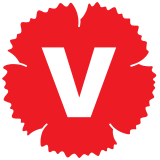 